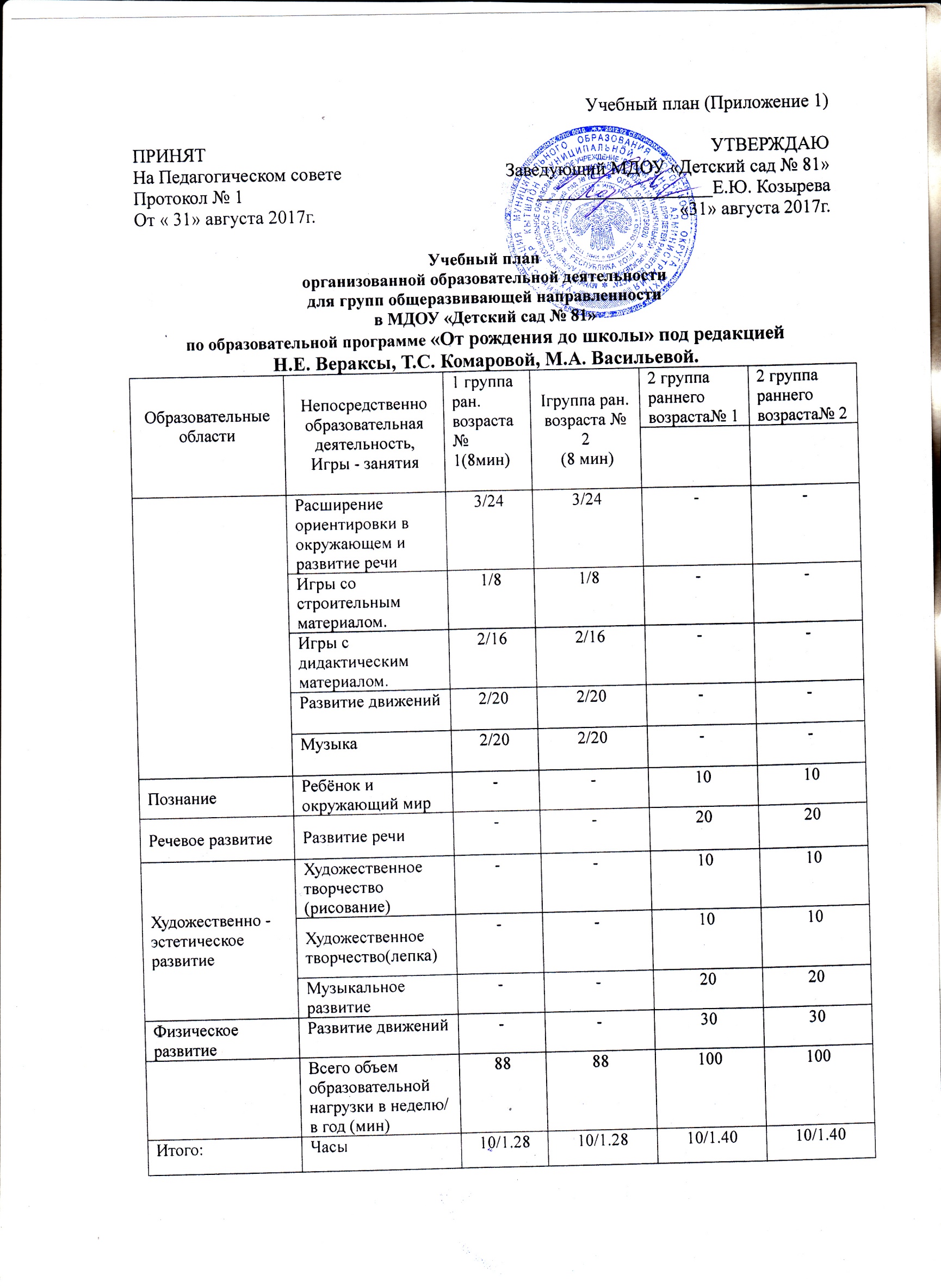 УТВЕРЖДАЮзаведующий  МДОУ    «Детский сад № 81»«___»___________2017г.                                                                                                                                                                                                                                                                      ____________Е.Ю. КозыреваПояснительная записка к учебному плану МДОУ «Детский сад № 81 для детей раннего возраста», реализующего основную общеобразовательную программу дошкольного образования на основе содержания «От рождения до школы» под редакцией Н.Е. Вераксы, Т.С. Комаровой, М.А. Васильевой.План и расписание ООД разработаны в соответствии:Законом РФ от 29.12.2012 г. № 273-ФЗ «Об образовании»;«Об утверждении Порядка организации и осуществления образовательной деятельности по ООП», приказ Министерства образования и науки РФ от 30.08.2013 г. № 1014;Санитарно-эпидемиологическими правилами и нормами СанПиН 2.4.1.3049-13 «Санитарно-эпидемиологические требования к устройству, содержанию и организации режима работы в дошкольных образовательных учреждений, утверждёнными постановлением Главного государственного санитарного врача РФ от 15.05.2013 г. № 26;Письмом Министерства образования РФ от 14.03.2000 г. М 65/23-16 « О гигиенических требованиях к максимальной нагрузке на детей дошкольного возраста в организованных формах обучения»;Письмом Министерства образования и науки РФ от 31.05.2007 г. № 03-1213 «О методических рекомендациях по отнесению ДОУ к определённому виду»;Приказом Министерства образования и науки РФ от 17.10.2013 г. № 1155 «Об утверждении ФГОС дошкольного образования»;Приказом № 251 от 22.07.2011 г. «Об утверждении примерных базисных планов для ОУ РК, реализующих ООП дошкольного образования».В плане ООД предложено распределение количество образовательной деятельности, дающее возможность использовать модульный подход, основанный на принципах дифференциации и вариативности.Максимально допустимый объём недельной образовательной нагрузки соответствует нормативам, обозначенным в СанПиН 2.4.1.3049-13.Объём недельной образовательной нагрузки составляет: в 1 группе раннего возраста -  часа 18 минут, во второй группе раннего возраста – 1 час 40 минут. Продолжительность НОД в 1 группе раннего возраста  - 8 мин., во  второй группе раннего возраста – 10 мин.В первой группе раннего возраста НОД по образовательным областям не предусматривается. Всё обучение проходит в играх-занятиях. Вариативная часть предусматривает реализацию программы по адаптации детей раннего возраста.Во второй группе раннего возраста в  план включены 4 направления, обеспечивающие познавательно-речевое, социально-личностное, художественно-эстетическое и физическое развитие детей. Каждому направлению соответствуют определённые образовательные области:Познавательно-речевое направление - ОО «Познавательное развитие», «Речевое развитие». Образовательная область «Познавательное развитие » состоит из НОД поребёнок и окружающий мир. Содержание образовательной области «Речевое развитие реализуется в НОД - развитие речи, чтение художественной литературы вынесено в ежедневное чтение.Художественно-эстетическое направление включает в себя ОО «Художественно-эстетическое развитие» и «Музыка». Задачи по художественно-эстетическому развитию решаются через рисование, лепку. НОД по рисованию - 1 раз в неделю, лепка –1раз в неделю. Музыка - 2 раза в неделю.Физическое направление - ОО «Физическое развитие». Развитие движений предусматривает НОД 3 раза в неделю (1 раз в неделю на улице).Реализация планов ООД предполагает обязательный учёт принципов интеграции образовательных областей в соответствии с возрастными возможностями и особенностями воспитанников, спецификой и возможностями образовательных областей.Таким образом, общее астрономическое время ООД в неделю по возрастным группам: Базовая часть:1 группа раннего возраста – 88 мин. (10 ООД)2  группа раннего возраста – 100 мин. (10 ООД)Вариативная часть:Сопровождение семьи и детей раннего возраста к условиям адаптации в ДОУ, которая  реализуется во 1 группах раннего возраста через режимные моменты, в самостоятельной деятельности детей и в совместной деятельности со взрослым.В дни каникул ООД не проводится:зимние каникулы с 09 января  по 12 января.Летние каникулы с 1 июня по 31 августа.